                                                Botanická cvičení v terénu (BOT/CTPX) Typ studijního předmětu: 1. r. učitelské kombinace s BiLetní semestr 2014/2015: 2 kredityRozsah studijního předmětu: 4.5. - 8. 5. 2014Forma výuky studijního předmětu: exkurzeVyučující:        Mgr. Martina Oulehlová Ph.D.                          Ukončení studijního předmětu: zápočet Vzít s sebou: sportovní pohodlnou obuv a oblečení, blok, tužku, deštník nebo pláštěnku,                       svačinu, botanický klíč, se kterým umíte pracovat (1 pro skupinu 2-4 studentů),                      lupu (8 – 12,5 x, kdo vlastní), repelent, léky, které užíváte. Jízdné MHD si hradí každý sám.Program pro akademický rok 2014/2015 (Podle počasí může být aktuální změna!!!)4. 5. pondělí: sraz 8:00    před Botanickou zahradou Přírodovědecké fakulty UPOLprogram: Botanická zahrada – prohlídka, práce s botanickým klíčem a               samostatná práce			    Smetanovy sady 5. 5. úterý:     sraz v 8:00    před palmovým skleníkem ve Smetanových sadech - 1. skupina (viz. Seznam zapsaných studentů pořadové č. 1-25 tj. Aksamitová Aneta – Müller Michal)                        sraz v 10:30    před palmovým skleníkem ve Smetanových sadech - 2. skupina (viz. Seznam zapsaných studentů pořadové č. 26-50 tj. Musilová Veronica – Želikovská Ivana)  				program: skleníky / Flora (procvičování morfologie)6. 5. středa:   sraz 8:35  1. skupina - Tržnice, zastávka autobusu MHD č. 18 odjezd v 8:43                                                             výstup Poděbrady (zastávka je na znamení)                                        2. skupina - Tržnice, zastávka autobusu MHD č. 20, odjezd v 8:39                                                              výstup Poděbrady (zastávka je na znamení)		program: Plané loučky, návrat do Olomouce (cca 12 - 13 hod) 7. 5. čtvrtek:   sraz 8:35    1. skupina -Tržnice, zastávka autobusu MHD č. 18 odjezd v 8:43                                                          výstup Horka na Moravě, škola                                        2. skupina -Tržnice, zastávka autobusu MHD č. 20 odjezd v 8:39                                                           výstup Horka na Moravěprogram: Horka na Moravě (po červené značce) - hřbitov - Panenský les -                 ramena řeky Moravy – Horka na Moravě (po červené značce, pak po                zelené) návrat z Horky do Olomouce (cca 13 - 14 hod) 8. 5. čtvrtek:     státní svátek (volno)Zápočet ze cvičení bude udělen 11.5. 2015 v 8.00-10.00 (1. skupina) a v 10.00-12.00 (2. skupina) v herbariu katedry botaniky v zápočtovém týdnu.  Seznam zapsaných studentů na botanická cvičení v terénu (BOT/CTPX):Květacyklický = květní orgány vyrůstají ve šrouboviciapetální = bezkorunný = květ bez korunyasymetrický = nepravidelný = žádná rovina souměrnostibezobalný = nahý = achlamydeický  = bez květního obalubisymetrický = mající dvě roviny souměrnosti (navzájem kolmé)cyklický = květní části uspořádány v kruzíchčetný = s určitým počtem členů v jednom kruhu (trojčetný = trimerický, …)haplochlamydeický = s jedním květním obalem (bez koruny)choritepální = s volnými okvětními lístkyjednopohlavný = jen s tyčinkami nebo jen s pestíkemkleistogamický = trvale uzavřený (samosprašný)oboupohlavný = květ s tyčinkami a pestíkyperigynický = s polospodním semeníkempestíkový = samičí = květ jen s pestíkem nebo pestíkyprašníkový = samčí = květ jen s tyčinkamipravidelný = aktinomorfní = radiální = květ, který lze rozdělit více než 2 rovinami souměrnosti různoobalný = heterochlamydeický  = s květními obaly rozlišenými na K a Csouměrný = zygomorfní = monosymetrický = květ, který lze rozdělit jen 1 rovinou souměrnosti spirocyklický = s květními orgány zčásti ve šroubovici, zčásti v kruhu nebo kruzích stejnoobalný = homochlamydeický = okvětí, nerozlišené květní obalysyntepální = se srostlými okvětními lístkyKoruna                                             baňkovitá = srostlolupenná, dole kulovitě rozšířena, nahoře zúžena v hrdlodvoupyská =	  - „ -	, souměrná, rozdělená na horní a dolní pysk s ústím otevřenýmjazykovitá =          - „ -	, dole trubkovitá, výše rozšířená v plochý jazyk (ligula)kolovitá =	  - „ _	, s kratičkou trubkou a lemem rozloženým do plochy (Veronica)kulovitá =	- „ -	, s kulovitou trubkou a úzkým hrdlem a lemem (borůvka)nálevkovitá =	- „ -	, s kratší nebo delší trubkou, nahoře znenáhla nálevkovitě rozšířenouprchavá = opadávající před úplným rozvinutím květu (Vitis)pyskatá = viz dvoupyskářepicovitá = srostlolupenná, pravidelná, dole dlouze trubkovitá, nahoře náhle rozšířená                    v široký plochý okraj, lem srostlolupenná = srostloplátečná, složená z korunní trubky a lemušklebivá = dvoupyská koruna s uzavřeným ústím a vysoko vypouklým patrem dolního pysku,při bočním smáčknutí se většinou rozevřetIamatá = pyskatá koruna se široce otevřeným ústím (Lamium)trubkovitá = srostlolupenná, v podobě trubkyvolnolupenná = tvořená nesrostlými korunními lístkyzvonkovitá = srostlolupenná, ve tvaru zvonkukorunní lem = volná část srostlolupenné koruny, někdy rozdělená v cípyplenky = přeměněné a zakrnělé okvětní lístky vnitřního kruhu okvětí Poaceae plevy = 1-3 listeny na bázi klásku Poaceaeplucha = listen na bázi květu v klásku Poaceaepluška = dva metamorfované a srostlé lístky vnějšího kruhu okvětí PoaceaeKvětenstvíhomotaktické = složené květenství tvořené jen hroznovitými nebo jen vrcholičnatými	   květenstvímiheterotaktické = složené květenství tvořené kombinací hroznovitých a vrcholičnatých	   květenstvíhroznovité = racemózní = s postranními květními stopkami nepřerůstající terminální květ,	rozkvétá odzdola nahoru, u plochých květenství od okraje ke středu,                                 vrcholový nebo středový květ je nejmladšísložené = skládající se z jednoduchých květenství vrcholočnaté = cymózní = hlavní květní stopky převyšují zkrácené vřeteno, rozkvétají                             zhora	dolů, u plochých typů od středu k okrajiVybrané mezinárodní značky používané v květních vzorcích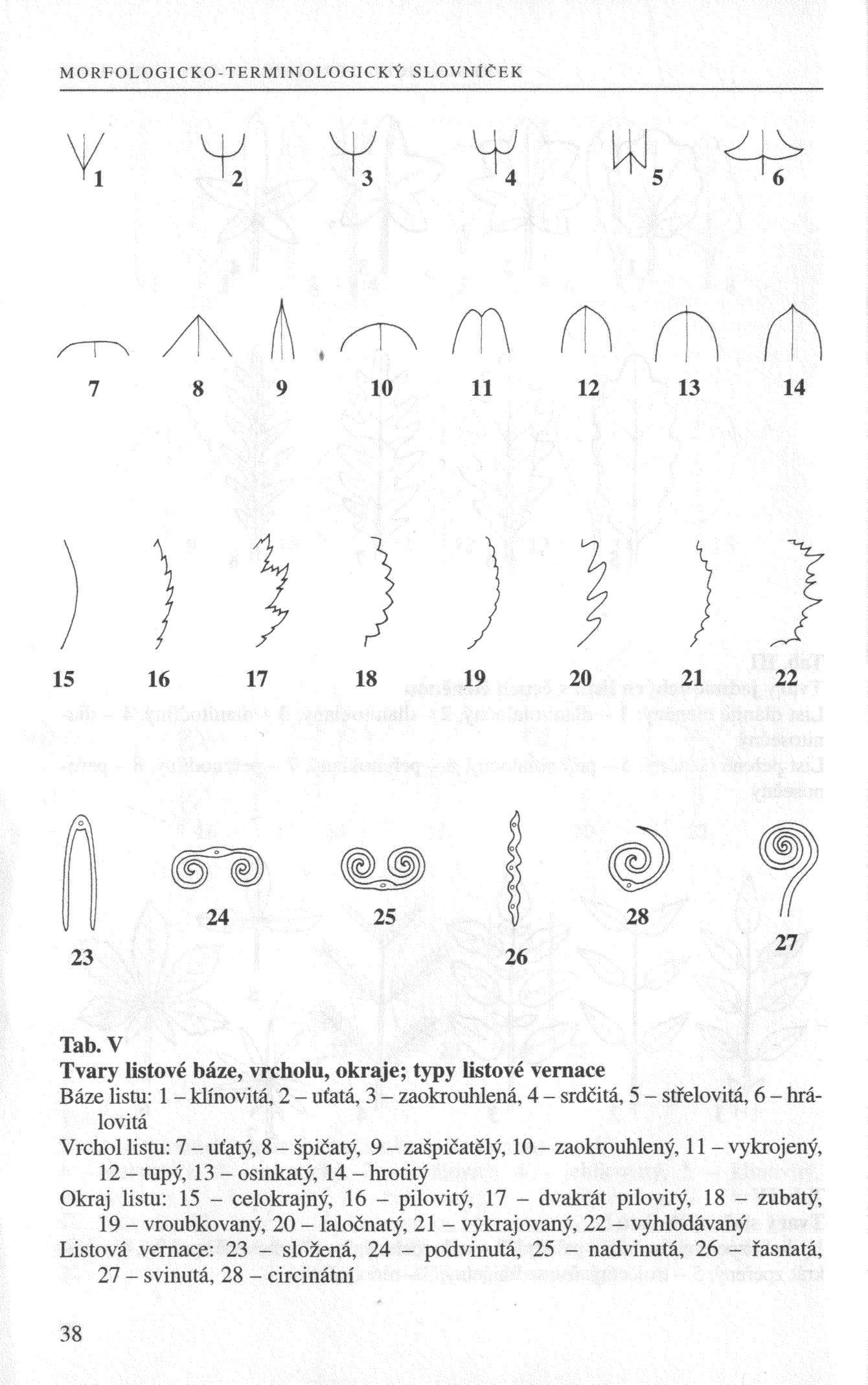 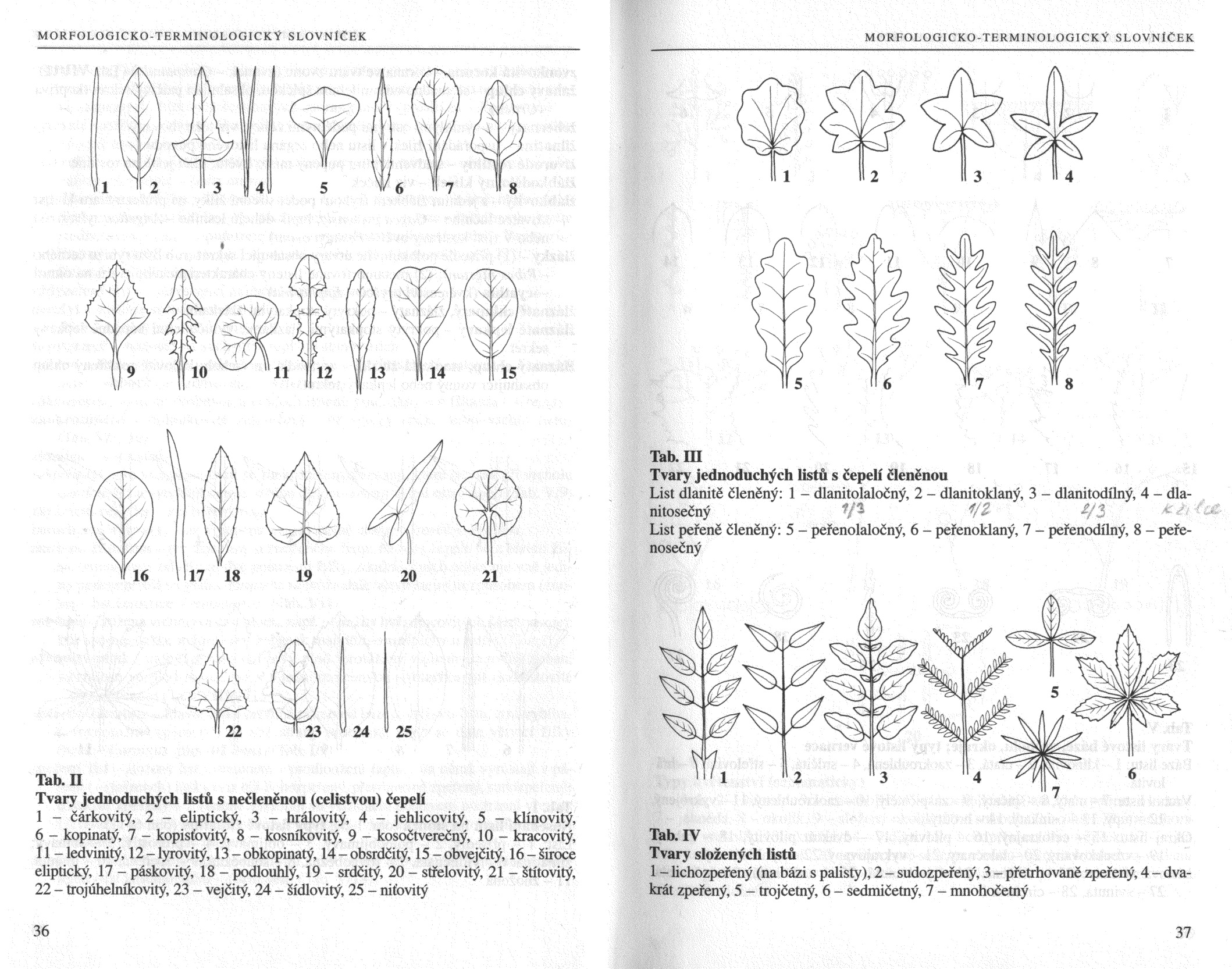 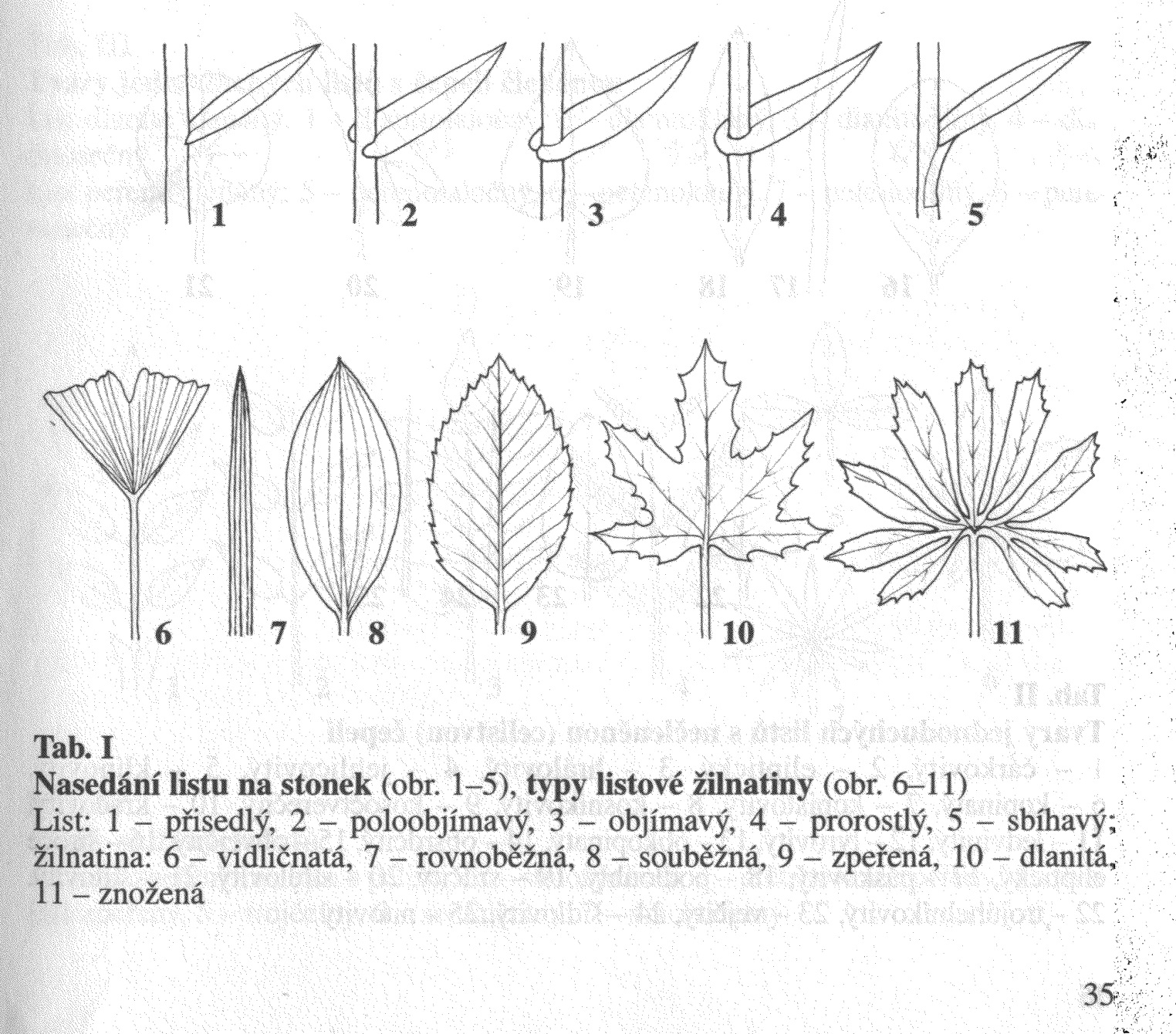 Literatura:Slavíková Z. (1988): Terminologický slovník. Květena I., Eds. Hejný a Slavík, Academia,    Praha, 130-153Kubát K. et al. (2002): Klíč ke Květeně České republiky, Eds. Hrouda L. et al., Academia, Praha, 35-38 1AnetaAKSAMITOVÁBI-GE2AnetaBAŽANTOVÁBI-Z3ValérieBLAŽKOVÁBI-GE4AnnaBRŇOVJÁKOVÁTV-BI5KateřinaBUNDILOVÁBI-Z6PetraČERNOTOVÁBI-GE7KláraDOBEŠOVÁBI-GE8MarkétaFICHNOVÁCH-BI9LucieFORMÁNKOVÁBI-GE10ZdeněkGROSSMANNBI-GE11NikolHRŇOVÁTV-BI12RomanaHÝBLOVÁBI-Z13HanaCHLUBNOVÁF-BI14DenisaJANKŮBI-GE15EvaJIROUŠOVÁF-BI16ZuzanaJUŘENOVÁTV-BI17MonikaKLACLOVÁM-BI18VeronikaKOUTNÁBI-GE19MarkétaKOŽUCHOVÁM-BI20MarkétaKŘIŽKOVÁBI-Z21SabinaKUČEROVÁBI-GE22JiříMATOUŠEKCH-BI23JakubMOHLERM-BI24TomášMORÁVEKTV-BI25MichalMÜLLERTV-BI26VeronikaMUSILOVÁBI-GE27KateřinaORAVCOVÁBI-GE28FilipOURODATV-BI29VeronikaPECHÁČKOVÁBI-Z30TomášPOSPÍŠILBI-GE31DarekPRÁŠILTV-BI32JanRENZABI-GE33MartinaROSICKÁCH-BI34MarekSLAVÍKBI-Z35ClaudieSVOBODOVÁBI-Z36PatrikŠALAMOUNBI-GE37KateřinaŠAMÁNKOVÁBI-Z38JanŠEBELABI-Z39EliškaŠORMOVÁBI-Z40JakubŠVECTV-BI41DenisaTOMANOVÁBI-GE42ŠimonTOMASTV-BI43KateřinaTŘISKOVÁBI-GE44MichaelaUTTENDORFSKÁBI-GE45JanVINDIŠTV-BI46NikolaVIZNAROVÁBI-GE47PavlínaVRTALOVÁM-BI48ŽanetaZAJÍČKOVÁM-BI49AlenaZÁSLAVOVÁBI-GE50IvanaŽELIKOVSKÁBI-GEZnak  Vysvětlení znaku Pravidelný květ (aktinomorfní, polysymetrický)Souměrný květ (zygomorfní, monosymetrický)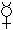 Oboupohlavný květ ♂Samčí květ ♀Samičí květ POkvětí (perigon)KKalich (calyx)kKalíšek (calyculus)CKoruna (corolla)ASoubor tyčinek (andreceum)stPatyčinka (staminodium)GSoubor plodolistů (pestík; gyneceum)GSvrchní semeník GSpodní semeník ( )Srostlé části [ ]Srostlé části (např. tyčinky jsou vetknuty do srostlých květních obalů)∞Velký počet květních částí 